　においがなは、このカードにいてとにのにしてください。・やケガ、そののによってにをくことができないにわり、のがごのどおりにします。・ののやがわりにくことはできません。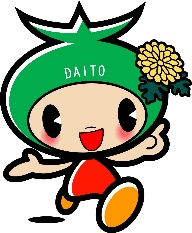 ※このではなく、によるしもできます。